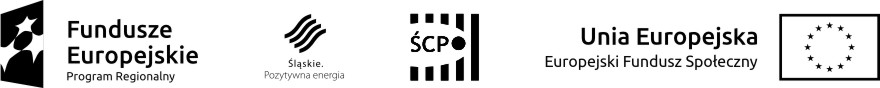 HARMONOGRAM SPOTKANIARegionalny Program Operacyjny Województwa Śląskiego na lata 2014 - 2020 – Działanie 3.2. Innowacje w MŚP08.30 - 09.00	Rejestracja uczestników09.00 - 09.45	Powitanie 						Działanie 3.2. – Regulamin konkursu09.45 - 10.30	Kryteria wyboru i oceny projektów	10.30 – 10.50	Przerwa kawowa   	10.50 - 12.00	Kwalifikowalność wydatków 12.00 - 12.15	Zasada dostępności dla osób z niepełnosprawnościami oraz mechanizm racjonalnych usprawnień12.15 - 12.45	Poczęstunek12.45 - 13.25	Zasady prawidłowej realizacji oraz trwałości projektu, nadużycia finansowe13.25 - 13.50	Wojewódzki Urząd Pracy w Katowicach13:50 - 14:20	PytaniaData i miejsce spotkań:13.12.2016 r. Częstochowa, ul. Wały Dwernickiego 117-121, Częstochowski Park Przemysłowo-Technologiczny14.12.2016 r. Rybnik, ul. Bolesława Chrobrego 2, Urząd Miasta Rybnik 15.12.2016 r. Bielsko-Biała, Plac Ratuszowy 1, Urząd Miasta Bielsko-Biała16.12.2016 r. Sosnowiec, ul. Wojska Polskiego 8, Sosnowiecki Park Naukowo-Technologiczny